                                CURRICULUM VITAE 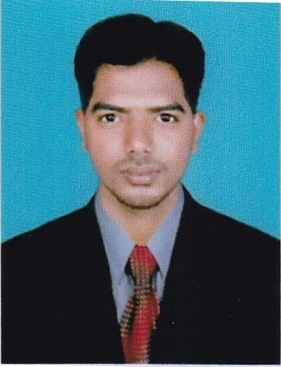 ABDULABDUL.372877@2freemail.com 		Career Objective                  To have a growth oriented and challenging career , where I can contribute my knowledge and skills to the organisation and enhance my experience though continuous learning and teamworkAcademic qualification:B.E (Mechanical Engineering) from Sri Angalamman College of                                              Engineering and Technology with 6.5cgpa in 2015 at Trichy.DAE (Automobile Engineering) from Sirinivasan Polytechnic College with 85% in 2012 at Perambalur.HSC inGoverment Higher Secondary School with 64% in 2010 at Ariyalur.SSLC in C.S.I Higher Secondary School with 60% in 2008 at Ariyalur.Work Experience:                I have worked in Ultra tech cement factory for 2year.I am worked as Supervisor in the company.It is the Special Purpose maintenance and fabrication company.Software proficiency:Basic knowledge of Auto-cadBasic knowledge PRO-E  Basic knowledge of COMPUTER  Area of Interest: Manufacturing Technology Maintenance working   Mini Project:                   Project name; DESIGN AND FABRICATION OF AUTOMATIC LATHE COOLANT PUMP                     Abstract; Automatic cooling unit is a system typically delivers a controlled amount of coolant to specific locations on a machine while the machine is operating, at specific times from a central location. when temperature at the work piece is increased above reference temperature, the automatic coolant unit will activate and automatically pumps coolant and will reduce the temperature.Main project                    Project  name; AUTOMATED GUIDED VEHICLE AND REMOTE CONTROL                     Abstract; The implementation and experimental results of a Radio Frequantcy (RF) based wireless control of distributed peripheral interface controller (PIC) microcontroller based Automated Guided Vehicle(AGV), which is known as ROVER (Roaming Vehicle for Entity Relocation).                     Introduction; Wireless communications now a days is becoming increasingly popular for factory and process control automation system. Part of this growth is due to the emergence of very reliable radio frequency technologies capable of handing the extreme conditions present in industrial plant.Industrial visit                       Neyveli Lignite this is Asia’s largest open mine. This is well known as neyveli liginite corporation (NLC)40% of tamilnadus power production.   Co- curricular activity  Have completed Fire&Safety trainingPersonal Trait: Creative and logical Problem solving abilityCo-operative and keen observer Extra curricular activities:Participated in outer college hockey match (Runner).Participated in outer college paper presentation in designing.Personal details:          Date of birth         : 22 March 1993          Languages known: English and Tamil, Hindi         Gender                    : Male.         Marital status         : Single          Natioality                : Indian.Declaration:                  I here by declare that all the details furnished here are true to the best of my knowledge .                                                                                                                                                                                    		                                                             